Приложение № 4 к РегламентуДоговор № 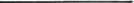 на оказание услуг теплоснабжения и (или) горячего водоснабжения нежилых помещений 1 (для плательщика)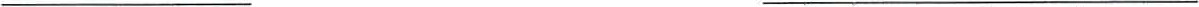 	(дата)	(населенный пункт)(наименование энергоснабжающей организации) именуемая (ое) в дальнейшем «Энергоснабжающая организация»2, в лице                                                                                                                                                    (должность,фамилия, собственное имя, отчество, если такое имеется) 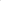 действующей (его) на основании________________________________________________________________________________________________________________________________                                            (документ, подтверждающий полномочия) с одной стороны, и собственник нежилого помещения(наименование организации, фамилия,собственное имя отчество, если таковое имеется физического лица, в том числе индивидуальногопредпринимателя) действующей (его) на основании(документ, подтверждающий полномочия)расположенного по адресу: ______________________________________________________именуемый в дальнейшем «Плательщик»4, с другой стороны, далее именуемые «Сторонами», заключили настоящий Договор о следующем:Предмет договора1. «Энергоснабжающая организация» обязуется подавать в интересах «Плательщика» через присоединенную сеть тепловую энергию в теплоносителе (сетевой воде)5 в количестве, соответствующем условиям настоящего Договора, а «Плательщик» обязуется оплачивать принятую (поданную) тепловую энергию, а также соблюдать предусмотренный настоящим Договором режим ее потребления, обеспечивать безопасную эксплуатацию находящихся в его собственности, хозяйственном ведении или оперативном управлении тепловых сетей и (или) систем теплопотребления, исправность используемых им приборов учета расхода и оборудования, связанных с потреблением тепловой энергии.1 В том числе расположенных в многоквартирных жилых домах2 Для целей настоящего договора под Энергоснабжающей организацией следует понимать организацию, независимо от организационно-правовой формы и формы собственности, осуществляющую на договорной основе продажу Абоненту или поставку в интересах Плательщика тепловой энергии и имеющую в собственности, хозяйственном ведении или оперативном управлении тепловые сети и (или) теплоисточник(и)3 Для целей настоящего договора под Абонентом следует понимать уполномоченное лицо по управлению общим имуществом, организацию, осуществляющую эксплуатацию жилищного фонда и (или) предоставляющую жилищно-коммунальные услуги, товарищество собственников или организацию застройщиков, являющеюся потребителем тепловой энергии, тепловые сети и (или) система теплопотребления которого непосредственно присоединены к тепловым сетям Энергоснабжающей организации или организации, осуществляющей передачу тепловой энергии.4 Для целей настоящего договора под Плательщиком следует понимать собственника нежилого помещения в многоквартирном жилом доме, система отопления и (или) горячего водоснабжения которого непосредственно присоединены к общедомовым системам отопления и горячего водоснабжения многоквартирного жилого дома5 Для целей настоящего договора под теплоносителем (сетевой водой) следует понимать жидкую среду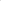 (химически очищенная сетевая вода), используемую для передачи тепловой энергии6 Для целей настоящего договора под организацией, осуществляющей передачу тепловой энергии, следует понимать организацию, имеющую в собственности, хозяйственном ведении или оперативном управлении тепловые сети, заключившую с Энергоснабжающей организацией договор на передачу тепловой энергии через свои сети для Абонентов либо в интересах ПлательщиковОбязанности Сторон«Энергоснабжающая организация» обязана:подавать через присоединенную тепловую сеть тепловую энергию в теплоносителе (сетевой воде) до границы балансовой принадлежности тепловых сетей «Энергоснабжающей организации» или организации, осуществляющей передачу тепловой энергии6 (нужное подчеркнуть), в течение срока действия настоящего Договора (с учетом предусмотренных законодательством и настоящим Договором перерывов в подаче тепловой энергии) в соответствии с утвержденным температурным графиком, установленными настоящим Договором величинами проектных тепловых нагрузок и расходов теплоносителя (сетевой воды) для использования «Абонентом»3 на цели оказания коммунальных услуг теплоснабжения и (или) горячего водоснабжения «Плательщику» в находящихся в его собственности, хозяйственном ведении или оперативном управлении нежилых помещениях и вспомогательных помещениях многоквартирного жилого дома (далее, если не указано иное, — нежилые помещения).Перечень объектов «Плательщика» отражается в «Спецификации присоединенной тепловой нагрузки собственника нежилого помещения, применяемых тарифов и расчетных приборов учета» (приложении № 1 форма ВНп к настоящему Договору);поддерживать на границе балансовой принадлежности тепловых сетей «Энергоснабжающей организации» среднесуточную температуру подаваемого теплоносителя (сетевой воды) в соответствии с утвержденным температурным графиком с отклонением не более 3оС и обеспечивать располагаемый напор в соответствии с гидравлическим режимом тепловых сетей при условии соблюдения «Абонентом»:2.2.1. расхода теплоносителя (сетевой воды) не более расчетного;2.2.2. среднесуточной температуры возвращаемого «Абонентом» теплоносителя (сетевой воды) с отклонением не более 3оС относительно утвержденного температурного графика;2.2.3. величины часовой утечки теплоносителя (сетевой воды) из тепловой сети и присоединенной к ней системы теплопотребления «Абонента» не превышающей величины нормируемого размера утечки теплоносителя (сетевой воды);2.2.4. установленного настоящим Договором режима потребления тепловой энергии;производить начисление «Плательщику» платы за тепловую энергию;выставлять «Плательщику» стоимость теплоносителя (сетевой воды) на восполнение сверхнормативных утечек теплоносителя (сетевой воды) (только на основании составленных в установленном порядке актов о невозврате теплоносителя (сетевой воды)) и его разбор в тепловых сетях и (или) системах теплопотребления «Плательщика»;при проведении плановых работ на теплоисточниках и в тепловых сетях «Энергоснабжающей организации» (ремонт, замена, модернизация, реконструкция, испытание оборудования и (или) тепловых сетей) информировать «Абонента» о предстоящем отключении подачи тепловой энергии не позднее, чем за 10 календарных дней для согласования с ним точной даты (дня и часа) перерыва в подаче энергии.Если в течение 5 календарных дней после получения информации «Абонент» не согласует время перерыва в подаче энергии, «Энергоснабжающая организация» вправе самостоятельно установить это время. Перерыв в подаче энергии должен быть произведен по возможности в нерабочее время «Абонента», «Плательщика» с информированием «Абонента» об этом не позднее, чем за 3 календарных дня до дня отключения; 2.6. информировать «Плательщика» об изменении тарифов на тепловую энергию через средства массовой информации и (или) иным способом (интернет-сайт «Энергоснабжающей организации», примечание в счет-фактуре и т.п.);2.7. по требованию «Плательщика» производить сверку расчетов за тепловую энергию и (или) невозвращенный теплоноситель (сетевую воду) и его разбор с оформлением соответствующих актов сверки;2.8. осуществлять «Абоненту» подачу тепловой энергии для нужд отопления в сроки, установленные соответствующим решением местного исполнительного распорядительного органа о начале (завершении) отопительного периода;2.9. исполнять иные обязанности, предусмотренные законодательством.3. «Плательщик» обязан:3.1. производить своевременно и в полном объеме оплату принятой тепловой энергии с учетом тепловых потерь в порядке, определенном законодательством и настоящим Договором;3.2. производить своевременно и в полном объеме оплату стоимости теплоносителя (сетевой воды) на восполнение сверхнормативных утечек и его разбора в порядке и на условиях, определенных законодательством и настоящим Договором;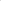 3.3. обеспечивать надежную и безопасную эксплуатацию тепловых сетей и (или) систем теплопотребления, находящихся в собственности, хозяйственном ведении или оперативном управлении «Плательщика», в том числе своевременно производить подготовку к осенне-зимнему периоду находящихся в его собственности, хозяйственном ведении или оперативном управлении тепловых сетей и (или) систем теплопотребления;3.4. обеспечить учет и контроль потребляемой тепловой энергии, сохранность пломб, ремонт и своевременную поверку, и настройку на поддержание требуемых параметров узлов учета тепловой энергии и систем автоматического регулирования (в случае наличия данных систем (приборов) у «Плательщика» в соответствии с проектной документацией) в соответствии с требованиями технических нормативных правовых актов;3.5. обеспечить беспрепятственный доступ уполномоченному представителю «Энергоснабжающей организации», органа госэнергогазнадзора, «Абонента» при предъявлении служебного удостоверения к тепловым сетям, системам теплопотребления и приборам учета тепловой энергии «Плательщика» для контроля организации их эксплуатации, условий исполнения настоящего Договора, а также для принятия неотложных мер по предотвращению или ликвидации аварий в тепловых сетях и (или) системах теплопотребления «Абонента», «Плательщика»;3.6. безотлагательно письменно информировать «Энергоснабжающую организацию» об изменениях, влияющих на надлежащее исполнение «Сторонами» настоящего Договора, при обнаружении в платежном документе ошибок или сомнениях в правильности показаний приборов учета, о повреждениях и неисправностях в работе приборов учета и схемах их подключения;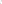 3.7. по требованию «Энергоснабжающей организации» производить сверку расчетов за тепловую энергию и (или) невозвращенный теплоноситель (сетевую воду) и его разбор с оформлением соответствующих актов сверки;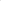 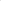 3.8. использовать тепловую энергию на цели, предусмотренные настоящим Договором;3.9. при наличии у «Плательщика» приборов учета тепловой энергии не позднее последнего дня расчетного периода (месяца) предоставлять в «Энергоснабжающую организацию» данные о количестве потребленной тепловой энергии (журналы учета тепловой энергии и теплоносителя в водяных системах теплопотребления, пронумерованные, прошнурованные и скрепленные подписью уполномоченного представителя «Энергоснабжающей организации» либо в электронном виде).В случае непредставления в установленный срок указанных данных «Плательщик» считается безучетным, и расчет с ним производится в порядке, определенном законодательством;3.10. обеспечивать представление «Энергоснабжающей организации» данных о проектных максимальных часовых нагрузках в разрезе видов теплопотребления и соответствующих расходах теплоносителя (сетевой воды);3.11. при сдаче в аренду или передаче в безвозмездное пользование находящихся в собственности помещений, обязан в течение 10 календарных дней с момента вступления в силу договора аренды (договора безвозмездного пользования) письменно сообщить «Энергоснабжающей организации» наименование организации арендатора, ссудополучателя, характер деятельности, сроки аренды (безвозмездного пользования) и другие сведения, необходимые для внесения дополнений и изменений в действующий Договор для производства расчетов по соответствующим тарифам. До момента предоставления «Плательщиком» сведений в «Энергоснабжающую организацию» об изменении арендатора либо о расторжении договора аренды, расчеты с «Плательщиком» производятся в соответствии с имеющимися сведениями в настоящем Договоре. При предоставлении сведений о сдаче в аренду объекта, при необходимости, производится перерасчет по соответствующим тарифам. Распределение тепловой энергии по арендаторам, применяемые тарифы групп потребителей указано в приложении № 2А форма ВНп к настоящему Договору. Арендодатель (ссудодатель) производит расчеты за потребленную тепловую энергию с «Энергоснабжающей организацией» по тарифам, установленным для него и арендатора (ссудополучателя).3.12. До 1 апреля текущего года ознакомиться с планами-графиками и предупреждениями о предстоящем отключении и испытании тепловых сетей, размещенными на сайте РУП «Витебскэнерго» (vitebskenergo.by) в разделе «Плановые отключения горячего водоснабжения» или через печатные средства массовой информации.3.13. Предоставлять сведения (наименование вида экономической деятельности по ОКРБ 05-2011 с указанием пятизначного цифрового кода (подкласса)), подтверждающие обоснованность отнесения «Плательщика» к соответствующим категориям и (или) тарифным группам.При смене основного вида экономической деятельности «Плательщика» письменно информировать об этом «Энергоснабжающую организацию» и предоставлять в течении 10 рабочих дней со дня изменения вида экономической деятельности сведения (наименование вида экономической деятельности по ОКРБ 05-2011 с указанием пятизначного цифрового кода (подкласса)), подтверждающие обоснованность отнесения «Плательщика» к соответствующим категориям и (или) тарифным группам.3.14. исполнять иные обязанности, предусмотренные законодательством.Права Сторон«Энергоснабжающая организация» имеет право:регулировать режим потребления тепловой энергии в целях обеспечения устойчивой и надежной работы теплоисточников и тепловых сетей, а также в случаях, определенных законодательством и настоящим Договором;оперативно отключать поврежденные участки тепловых сетей и (или) оборудование теплоисточников «Энергоснабжающей организации», тепловых сетей и (или) систем теплопотребления «Абонента», «Плательщика» для принятия неотложных мер по предупреждению и ликвидации аварий (с последующим уведомлением «Абонента», «Плательщика» о причинах отключения);предупредив «Абонента», «Плательщика» прекратить подачу тепловой энергии полностью или частично при наличии технической возможности, в случаях: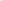 - нарушения «Абонентом», «Плательщиком» требований обязательных к применению технических нормативных правовых актов в области теплоснабжения, подготовки и проведения осенне-зимнего периода, технической эксплуатации и техники безопасности при эксплуатации теплоустановок и тепловых сетей потребителей; - самовольного присоединения к тепловым сетям «Энергоснабжающей организации» оборудования, устройств и приборов, теплоустановок или их отдельных частей, а также самовольного подключения к тепловым сетям субабонентов; - допущения «Абонентом», «Плательщиком» сверхнормативной (непроизводительной) утечки теплоносителя, загрязнения сетевой воды и конденсата; присоединения к тепловой сети «Энергоснабжающей организации» тепловых сетей и (или) систем теплопотребления помимо приборов учета тепловой энергии либо нарушения схемы подключения приборов учета тепловой энергии, повреждения или срыва пломб (пломбы), и иных случаях нарушения учета тепловой энергии; 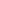 прокладки и подключения трубопроводов, не предусмотренных утвержденными проектами теплоснабжения; превышения «Абонентом», «Плательщиком» установленных договором теплоснабжения максимальных часовых нагрузок без согласования с «Энергоснабжающей организацией», невозврата теплоносителя (сетевой воды) в объемах, предусмотренных настоящим Договором, или возврата теплоносителя (сетевой воды), качество которого не соответствует требованиям технических нормативных правовых актов, превышения «Абонентом» среднесуточной температуры возвращенного теплоносителя (сетевой воды) более чем на 3оС относительно утвержденного температурного графика;невыполнения «Плательщиком» обязательств по оплате потребляемой тепловой энергии; 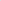 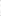 снижения показателей качества теплоносителя (сетевой воды) по вине «Абонента», «Плательщика» до значений, нарушающих нормальное функционирование теплоисточников «Энергоснабжающей организации» и тепловых сетей и (или) систем теплопотребления других потребителей тепловой энергии; 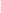 отказа в доступе уполномоченному представителю «Энергоснабжающей организации», органа госэнергогазнадзора, «Абонента» при предъявлении служебного удостоверения к тепловым сетям, системам теплопотребления и приборам учета тепловой энергии, находящимся в собственности, хозяйственном ведении или оперативном управлении «Абонента», «Плательщика», для контроля организации их эксплуатации, условий исполнения настоящего Договора, а также для принятия неотложных мер по предотвращению или ликвидации аварий в тепловых сетях и (или) системах теплопотребления, находящихся в собственности, хозяйственном ведении или оперативном управлении «Абонента», «Плательщика»; 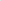 самовольного включения «Абонентом» систем теплопотребления; 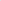 нарушения порядка эксплуатации тепловых сетей и (или) систем теплопотребления, находящихся в собственности, хозяйственном ведении или оперативном управлении «Абонента», «Плательщика»;доступа уполномоченного представителя «Энергоснабжающей организации», «Абонента» при предъявлении служебного удостоверения к тепловым сетям, системам теплопотребления и приборам учета тепловой энергии «Плательщика» для контроля организации их эксплуатации, условий исполнения настоящего Договора, а также для принятия неотложных мер по предотвращению или ликвидации аварий в тепловых сетях и (или) системах теплопотребления «Абонента», «Плательщика»;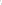 принимать меры к взысканию задолженности за тепловую энергию (в случае ее образования у «Плательщика»), а также по иным платежам, предусмотренным настоящим Договором и (или) законодательством к возмещению «Плательщиком» «Энергоснабжающей организации»;иные права в соответствии с законодательством.«Плательщик» имеет право:на изменение количества потребляемой тепловой энергии, проектных тепловых нагрузок относительно установленных настоящим Договором, после выполнения  «Плательщиком» определенных законодательством требований с последующим внесением изменений и (или) дополнений в настоящий Договор;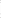 после предварительного (не менее чем за месяц) письменного уведомления «Энергоснабжающей организации» и «Абонента» отказаться полностью или частично от потребления тепловой энергии путем отключения (при наличии технической возможности) тепловых сетей и (или) систем теплопотребления, пломбирования запорной арматуры, находящихся в собственности, хозяйственном ведении или оперативном управлении  «Плательщика», с одновременным составлением между «Плательщиком», «Энергоснабжающей организацией»  и «Абонентом» соответствующего акта.Тепловые сети и (или) системы теплопотребления, отключенные  «Плательщиком»  без составления акта, указанного в части первой настоящего подпункта, не считаются отключенными, и расчет за тепловую энергию по таким объектам производится как с безучетным «Плательщиком»;иные права в соответствии с законодательством.Порядок расчетовЗа расчетный период принимается календарный месяц.Расчеты за тепловую энергию производятся по тарифам, устанавливаемым в порядке, определенном законодательством.Количество тепловой энергии, подлежащее оплате за расчетный период, определяется по показаниям приборов учета расхода тепловой энергии, установленным на границе балансовой принадлежности тепловых сетей «Плательщика» (при их наличии).При отсутствии у «Плательщика» приборов учета расхода тепловой энергии, количество тепловой энергии, подлежащее оплате за расчетный период, определяется в соответствии с законодательством пропорционально проектным тепловым нагрузкам на основании показаний группового прибора учета, установленного на границе балансовой (эксплуатационной) принадлежности тепловых сетей «Энергоснабжающей организации».В случае отсутствия группового прибора учета расчет производится в соответствии с законодательством на основании проектных тепловых нагрузок.Если приборы группового учета тепловой энергии установлены не на границе балансовой (эксплуатационной) принадлежности тепловых сетей между «Энергоснабжающей организацией» и уполномоченным лицом по управлению общим имуществом, организацией, осуществляющей эксплуатацию жилищного фонда и (или) предоставляющей жилищно-коммунальные услуги, товариществом собственников или организацией застройщиков (нужное подчеркнуть) расчет за тепловую энергию с «Плательщиком» производится с учетом потерь тепловой энергии (с учетом расчетных потерь тепловой энергии с утечкой теплоносителя) на участках тепловых сетей, находящихся в ведении уполномоченного лица по управлению общим имуществом, организации, осуществляющей эксплуатацию жилищного фонда и (или) предоставляющей жилищно-коммунальные услуги, товарищества собственников или организации застройщиков (нужное подчеркнуть), от границы балансовой (эксплуатационной) принадлежности тепловых сетей до прибора группового учета, установленного в многоквартирном жилом доме, в части, приходящейся на объемы тепловой энергии, используемой для оказания коммунальных услуг теплоснабжения и (или) горячего водоснабжения «Плательщику».Расчеты за тепловую энергию с «Плательщиком» производятся в следующем порядке:10.1. «Плательщик» - юридическое лицо (в т.ч. индивидуальный предприниматель) или физическое лицо, в нежилом помещении которого осуществляется предпринимательская деятельность:10.1.1. Расчеты за тепловую энергию производятся по утвержденным в установленном порядке тарифам, проиндексированным на изменение курса белорусского рубля по отношению к доллару США на дату оплаты и последнюю дату расчетного периода, в соответствии с нормами законодательства. 10.1.2. Оплата тепловой энергии производится по установленным тарифам с учетом индексации на дату оплаты в денежной единице Республики Беларусь.10.1.3. Датой оплаты считается дата зачисления денежных средств на расчетный счет «Энергоснабжающей организации».10.1.4. Суммой оплаты признается сумма, поступившая на расчетный счет «Энергоснабжающей организации».10.1.5. «Энергоснабжающая организация» может принимать обеспечение денежного обязательства «Плательщика» иными формами расчетов, предусмотренными Гражданским кодексом Республики Беларусь. 10.2. «Плательщик» - физическое лицо, в нежилом помещении которого коммерческая деятельность не осуществляется:10.2.1 Расчеты за тепловую энергию производятся по утвержденным в установленном порядке тарифам, обеспечивающим полное возмещение экономически обоснованных затрат, в соответствии с нормами законодательства.10.3. Расчеты за тепловую энергию производятся «Плательщиком» за каждый истекший месяц не позднее 25 числа следующего за ним месяца на основании платежного документа, предоставляемого «Энергоснабжающей организацией».«Энергоснабжающей организацией» (на основании сведений уполномоченного лица по управлению общим имуществом, организации, осуществляющей эксплуатацию жилищного фонда и (или) предоставляющей жилищно-коммунальные услуги, товарищества собственников или организации застройщиков (нужное подчеркнуть) о показаниях групповых приборов учета расхода тепловой энергии либо иным предусмотренным настоящим Договором способом) в течение 8 рабочих дней после окончания расчетного периода производится расчет за фактически поставленное за расчетный период количество тепловой энергии. На основании данного расчета «Энергоснабжающая организация» единолично составляет в установленном порядке счет-фактуру, подтверждающую стоимость отпущенной тепловой энергии в расчетном периоде, и платежный документ для оплаты, с включением иных платежей, предусмотренных настоящим Договором, и предъявляет «Плательщику» не позднее 10 рабочих дней после окончания расчетного периода.11. «Энергоснабжающая организация» имеет право предъявить «Плательщику» дополнительные платежные документы в случаях:11.1. нарушения режимов теплопотребления;	11.2. самовольного (бездоговорного) или безучетного потребления тепловой энергии;11.3. разбора, загрязнения и сверхнормативной утечки теплоносителя (сетевой воды);11.4. в других случаях, предусмотренных законодательством.Начисление и оплата НДС производится в установленном законодательством порядке.Поступившие от «Плательщика» в расчетном периоде денежные средства учитываются в оплату в соответствии с начислением платежа, включая суммы, начисленные согласно п.9 и п.11 настоящего Договора. Суммы, оплаченные сверх указанных в назначении платежа начислений, при наличии задолженности за предыдущие расчетные периоды, включая предъявленные начисления в соответствии с п.9, 11 Договора, учитываются в погашение задолженности в порядке ее календарного образования в соответствии с требованиями статьи 300 Гражданского кодекса Республики Беларусь. В случае отсутствия в назначении платежа расчетного периода, за который производится оплата, денежные средства учитываются в оплату текущего потребления энергии, а оплаченные сверх текущего потребления учитываются в погашение задолженности, включая предъявленные начисления в соответствии с п.9, 11 Договора, в порядке ее календарного образования в соответствии с требованиями статьи 300 Гражданского кодекса Республики Беларусь.При отсутствии задолженности, включая предъявленные начисления в соответствии с п.9, 11 Договора, денежные средства учитываются в предварительную оплату на следующий расчетный период.При неисправности у «Плательщика» прибора учета тепловой энергии (при неисправности прибора учета у «Абонента» в случае отсутствия прибора учета у «Плательщика»), других перерывов в работе прибора учета тепловой энергии по независящим от «Абонента», «Плательщика» причинам сроком не более пятнадцати суток расчет за тепловую энергию с «Плательщиком» производится по значению среднего расхода тепловой энергии по показаниям прибора учета тепловой энергии за пять предыдущих суток его работы (до даты возникновения неисправности либо временного отсутствия), приведенным к средней фактической температуре наружного воздуха в периоде перерыва в работе прибора учета тепловой энергии. В последующем, до восстановления приборного учета тепловой энергии, расчет производится как для случаев безучетного потребления тепловой энергии.При выводе прибора учета тепловой энергии на государственную поверку сроком не более тридцати суток расчет за тепловую энергию с «Плательщиком» (при выводе прибора учета на государственную поверку у «Абонента» в случае отсутствия прибора учета у «Плательщика») производится по значению среднего расхода тепловой энергии по показаниям прибора учета тепловой энергии за пять предыдущих суток его работы (до даты возникновения неисправности либо временного отсутствия), приведенным к средней фактической температуре наружного воздуха в периоде перерыва в работе прибора учета тепловой энергии. В последующем, до восстановления приборного учета тепловой энергии, расчет производится как для случаев безучетного потребления тепловой энергии. «Плательщик» оплачивает «Энергоснабжающей организации» в порядке, определенном законодательством, стоимость теплоносителя (сетевой воды) на восполнение сверхнормативных утечек и его разбора в тепловых сетях и (или) системах теплопотребления, находящихся в собственности, хозяйственном ведении или оперативном управлении «Плательщика».Предъявление счетов на оплату стоимости теплоносителя (сетевой воды) на восполнение сверхнормативных утечек (на основании составленных в установленном порядке актов о невозврате теплоносителя (сетевой воды) по форме, устанавливаемой по соглашению «Сторон») и его разбора в тепловых сетях и (или) системах теплопотребления, находящихся в собственности, хозяйственном ведении или оперативном управлении «Плательщика», производится с учетом показаний приборов учета, расположенных на границе балансовой принадлежности тепловых сетей «Энергоснабжающей организации» или организации, осуществляющей передачу тепловой энергии.16. Стоимость теплоносителя (сетевой воды) на восполнение сверхнормативных утечек и его разбора определяется «Энергоснабжающей организацией» в соответствии с законодательством.17.Оплата предъявленных «Энергоснабжающей организацией» платежных документов на оплату стоимости теплоносителя (сетевой воды) на восполнение сверхнормативных утечек и его разбора производится не позднее последнего дня расчетного периода.При обнаружении нарушений в работе приборов учета расхода тепловой энергии «Абонента», «Плательщика», подтвержденных актом, составленным представителями «Энергоснабжающей организации» и «Абонента», «Плательщика», «Энергоснабжающая» организация» производит перерасчет за последний расчетный период по тарифам, действующим на момент обнаружения нарушений.Ответственность сторон19. В случаях неисполнения или ненадлежащего исполнения обязательств по настоящему Договору «Сторона», нарушившая обязательство, обязана при наличии ее вины возместить причиненный этим реальный ущерб, и несет ответственность в соответствии с законодательством, а также условиями настоящего Договора.20. «Стороны» не несут ответственности по своим обязательствам, если неисполнение явилось следствием обстоятельств непреодолимой силы, возникших после заключения настоящего Договора в результате событий чрезвычайного характера.«Сторона», для которой возникли условия, при которых невозможно исполнить обязательства по настоящему Договору, обязана известить другую «Сторону» о наступлении и прекращении этих обстоятельств любым доступным способом.«Энергоснабжающая организация» не несет ответственности перед «Плательщиком» в случае перерывов в оказании услуг теплоснабжения и (или) горячего водоснабжения и их ненадлежащего качества, вызванных неудовлетворительным состоянием общедомовых систем отопления и горячего водоснабжения многоквартирного жилого дома не по вине «Энергоснабжающей организации».Граница эксплуатационной ответственности «Сторон» определяется актом разграничения балансовой принадлежности и эксплуатационной ответственности сторон, являющимся приложением № 3 форма ВНп к настоящему Договору. При изменении схемы теплоснабжения либо наименования одной «Стороны» «Стороны» обязаны переоформить акт разграничения балансовой принадлежности и эксплуатационной ответственности сторон. До подписания нового акта разграничения балансовой принадлежности и эксплуатационной ответственности сторон «Стороны» руководствуются актом разграничения балансовой принадлежности и эксплуатационной ответственности сторон, являющимся неотъемлемой частью настоящего Договора.За невыполнение «Плательщиком» требований законодательства и настоящего Договора по своевременной оплате за потребленную тепловую энергию «Энергоснабжающая организация» в установленном порядке ограничивает отпуск тепловой энергии вплоть до полного прекращения ее подачи.За несвоевременную и (или) не в полном объеме внесенную плату за тепловую энергию и оплату стоимости теплоносителя (сетевой воды) на восполнение сверхнормативных утечек теплоносителя (сетевой воды) и его разбора «Плательщиком» «Энергоснабжающей организации» уплачивается пеня в размере 0,3 процента от не уплаченной в установленный срок суммы платежа за каждый день просрочки;Споры, связанные с исполнением обязательств по настоящему Договору, разрешаются «Сторонами» путем переговоров, а в случае не достижения согласия – в судебном порядке.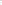 «Энергоснабжающая организация» не несет ответственность за последствия, связанные с непредставлением (неполным предоставлением) либо предоставлением недостоверных сведений (наименование вида экономической деятельности по ОКРБ 05-2011 с указанием пятизначного цифрового кода (подкласса)) и в иных случаях необоснованного отнесения «Плательщика» к тарифной группе.Претензии по выполнению условий настоящего Договора могут заявляться «Сторонами» в порядке, определенном законодательством.Взаимоотношения «Сторон», не урегулированные настоящим Договором, регламентируются законодательством.Срок действия договораНастоящий Договор заключается сроком на один год и считается ежегодно продленным на этот же срок и на тех же условиях, если за месяц до окончания срока его действия ни одна из «Сторон» не заявит о его прекращении или изменении, либо о заключении нового Договора. Если одной из Сторон до окончания срока действия настоящего Договора внесено предложение о заключении нового Договора, то отношения «Сторон» до заключения нового Договора регулируются настоящим Договором. В случае досрочного отказа от исполнения настоящего Договора, а также в случае отказа от продления настоящего Договора «Сторона» должна предупредить другую сторону не позднее чем за один месяц.Настоящий Договор может быть дополнен, изменен или расторгнут по взаимному согласию сторон путем подписания дополнительного соглашения, которое является неотъемлемой частью настоящего Договора.В случае расторжения настоящего Договора по инициативе «Плательщика» он обязан письменно известить об этом «Энергоснабжающую организацию» не менее чем за один месяц, в течение которого произвести полную оплату потребленной тепловой энергии, отключить и опломбировать систему теплопотребления.Прочие условияНастоящий Договор составлен на _______ листах в трех экземплярах, имеющих одинаковую юридическую силу и хранящихся у каждой из «Сторон», включая организацию, осуществляющую эксплуатацию жилищного фонда и (или) предоставляющую жилищно-коммунальные услуги, товарищество собственников или организацию застройщиков.Следующие приложения к настоящему Договору являются неотъемлемой его частью и обязательны для исполнения «Сторонами»:№ 1	форма ВНп «Спецификация присоединенной тепловой нагрузки собственника нежилого помещения, применяемых тарифов и расчетных приборов учета» по состоянию на «___»______20__г.;№ 2А	форма ВНп «Распределение тепловой энергии по арендаторам, применяемые тарифы групп потребителей» по состоянию на «___»_______20__г.; № 3	форма ВНп «Акт разграничения балансовой принадлежности и эксплуатационной ответственности сторон» от «___»______20__г. по объекту (тепловым сетям, теплоустановкам)_____________________________________________________(при наличии двух и более согласно перечню).Реквизиты и подписи Сторон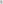 начальник ___________отделенияАдрес:                                                                                Адрес:Тел.                                                                                     Тел.М.П.  Подпись                                                                   М.П. Подпись«___»___________20___г. 					«___»___________20___г.Согласовано:«Организация, осуществляющая эксплуатацию жилищного фонда и (или) предоставляющая жилищно-коммунальные услуги, товарищество собственников или организация застройщиков»______________________Адрес________________________________________Тел. _________________________________________ М.П. Подпись  ____________«___»___________20___г.«Энергоснабжающая организация»РУП «Витебскэнерго»филиал «Энергосбыт» «Плательщик»